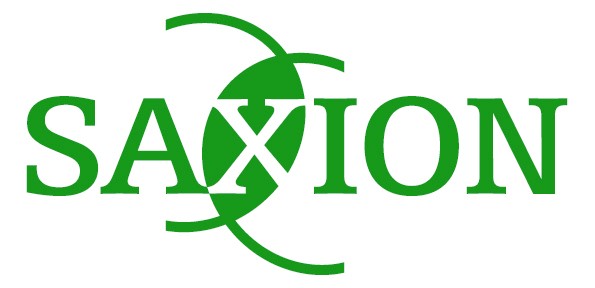 Studieplan: Blackboard opleidingFase: OpleidingsbekwaamVirtuele School“Jouw ideale school in 2032”Jaar: 2019 – 2020   Vakkenlijn: 2Toetscode: T.APO.44969Virtuele school: verslag (DT43062)Virtuele school: presentatie (DT43063)Algemeen Vakgebied  Levensbeschouwing – Maatschappij – Kunst/CultuurUitvoeringBeoordelingscriteria De beoordelingscriteria bij elk afzonderlijk perspectief (pedagogisch/onderwijskundig, levensbeschouwelijk/maatschappelijk, kunst/ cultuur) worden door de vakdocenten op Blackboard geplaatst. De beoordelingscriteria van de presentatie:Resultaat: O – V – G – U Cesuur: 
Onvoldoende: 2 of meer deelscores op onvoldoende 
Voldoende: maximaal 1 onvoldoende, rest voldoendeGoed: geen onvoldoendes, maximaal 1 voldoende, rest goed Uitmuntend: geen onvoldoendes, maximaal 1 goed, rest uitstekend De academische taalvaardigheid moet voldoende zijn om een voldoende resultaat voor het geheel te kunnen krijgen. Voor alle drie verslagdelen geldt dat bronverwijzingen volgens APA-richtlijnen worden weergegeven.OpleidingsbekwaamVakkenlijn 1Virtuele schoolGlobale inhoud / ThemaAlgemeenIn het eerste kwartiel heb je bij de beroepstaak aangetoond wat jouw ontwikkeling is geweest in je studie én stage. Je hebt de rollen van de leraar benoemd en je hebt gepresenteerd waar je staat in je ontwikkeling ten opzichte van de ideale leerkracht. In het tweede kwartiel staat hierop volgend jouw ideale school in 2032 centraal. Aangezien de (basisschool) een afspiegeling is van de samenleving achten we het van belang dat je jezelf weet te plaatsen binnen deze samenleving en dat je van daaruit na gaat denken over de invloed van jouw opvattingen op het uitoefenen van het beroep van leraar. Hierbij zullen we gaan zoeken naar (verhalen van) personen die jou raken, die jou bezielen of in beweging zetten. Je zult ook ontdekken welke (persoonlijke) kernkwaliteiten bij dit zoekproces een rol spelen. Enkele karakteristieken van de huidige multiculturele samenleving die aan de orde zullen komen zijn: voortschrijdende individualisering en secularisering, impact van beeld- en informatiecultuur, gevoel en ervaring als normgevend, kleine verhalen die grote verhalen vervangen, relativisme en exclusivisme naast communicatie, polarisering en radicalisering, materialisme (consumptie) en een hang naar zingeving en spiritualiteit en globalisering/mondialisering.Deze karakteristieken worden belicht vanuit drie perspectieven: kunst en cultuur, levensbeschouwing en maatschappij (KO, LBV en MAA)Beroepsidentiteit heeft betrekking op het totale beroep. Daarom is reflectie op de beroepsidentiteit ook opgenomen in alle competenties (met bijbehorende kernen) die in onze opleiding aan de orde komen. Vandaar dat je in portfolio-opdrachten in aanraking komt met aspecten van beroepsidentiteit. Ook bij het opzetten van jouw bewijsportfolio en tijdens de voortgangsgesprekken zal de beroepsidentiteit aan de orde komen. Voor de fase ‘Opleidingsbekwaam’ is de volgende ontwikkelingslijn (in karakteristieken) vastgesteld:De huidige (kosmopolitische/ postmoderne) samenleving in relatie tot mijzelf De basisschool in de huidige samenleving Mijn (denominatieve) ambitie / verlangens op een basisschool De huidige samenleving kan, met enige reserve, worden gekenmerkt als een kosmopolitische/ postmoderne samenleving. Sinds 11 september 2001 zijn echter nieuwe accenten duidelijk merkbaar.Postmodernisme wordt in vele contexten gebruikt. Terugkerende elementen zijn een afkeer van zowel grote filosofische stelsels evenals verreikende claims aangaande dé waarheid of de mogelijkheid van objectieve kennis; een relativistisch standpunt ten aanzien van morele waarden en cultureel-maatschappelijke vraagstukken; een sceptische houding ten aanzien van het geloof in de vooruitgang van de wereld of cultuur In het postmodernisme wordt subjectiviteit juist gewaardeerd, er wordt niet langer geprobeerd het ‘ware’  verhaal te achterhalen, verschillende perspectieven krijgen een plaats. Daarom kondigt de Franse filosoof  Lyotard ‘het einde van de grote verhalen’ aan. Deze uitdrukking staat dan ook symbool voor de aandacht die binnen het postmodernisme wordt gevraagd voor minderheidsgroepen en hun geschiedenis, voor de verhalen die een ander perspectief hebben dan die van de hegemonie. De glorietijd van de grote metavertellingen, waarmee de blanke patriarch zijn heerschappij legitimeerde, is voorbij. Zodoende vormt het postmodernisme ook een breuk in het vooruitgangsdenken dat typerend was voor het metaverhaal van de Verlichting..LBVIdentiteit is een veelzijdig begrip: tieners zijn op zoek naar hun ‘identiteit’, bij een bank moet iemand zich kunnen ‘identificeren’ en iemand die is overleden moet ‘geïdentificeerd’ worden. Bij het in juni 2005 gehouden referendum over een ‘ja’ of ‘nee’ voor een Europese grondwet was de angst voor het verlies aan identiteit één van de argumenten om ‘nee’ te stemmen. Ook bij de zogenaamde  “Brexit” en het Oekraine vraagstuk speelt dit een rol. Actueel is de situatie in Catalonië, waar identiteit een duidelijke rol speelt in het eventuele afscheidings/ onafhankelijkheids vraagstuk.  Misschien meer dichtbij; de zwartepieten discussie en de ME TO affaires die stevig impact op de samenleving hebben. Identiteit is dan ook een complex begrip, zeker tegen de achtergrond van een postmoderne samenleving waar zo weinig zeker is. In het onderwijs is identiteit al enige decennia een belangrijk begrip, zeker binnen de confessionele wereld. Je bevindt je in een levensfase waarin je bezig bent met het ontwerpen van een persoonlijke toekomst en het ontwikkelen van een eigen levensstijl. Het gaat hierbij steeds om een heroriëntatie, kiezen van waarden, afwegen van idealen en mogelijkheden. Je bent dan in wezen aan het reflecteren op wie/wat je bent (feitelijke identiteit) en wie/wat je zou willen zijn (wenselijke identiteit). Je bent met andere woorden meer of minder bewust bezig met het ontwerpen van je eigen levensbiografie, je eigen levensverhaal.In vakkenlijn 1 beginnen we met het schrijven van dit levensverhaal, dit tegen de achtergrond van de huidige postmoderne/ Kosmopolitische samenleving. We zien hoe het basisonderwijs inspeelt op ontwikkelingen binnen deze samenleving, en welke invloed deze ontwikkelingen op de denominatieve signatuur en vormgeving van basisscholen hebben (gehad). Tijdens deze vakkenlijn kom je onder meer in aanraking met het eigene (in haar veelkleurigheid) van de drie op de opleiding aangeboden denominatieve richtingen: katholiek, protestants-christelijk en openbaar/algemeen-bijzonder. Je zult ook ontdekken óf en in hoeverre denominatieve (levensbeschouwelijke) uitgangspunten verband hebben met oriëntaties/uitingsvormen op maatschappelijk gebied en op het gebied van kunst. Een vergelijking met het beschreven levensverhaal levert de benodigde bouwstenen om na vakkenlijn 2 tot een denominatieve keuze te kunnen komen.MAA In Nederland wonen ruim 16 miljoen mensen, die meestal in harmonie samenleven, maar soms denken en gedragen mensen zich heel verschillend. Die verschillen leiden soms tot botsingen. Polarisatie lijkt af en toe gemeengoed te worden. Wat moet er gebeuren als de sociale binding(cohesie) in gevaar komt. Wat is de rol van ons als individu, wat is de rol van de school, wat is de rol van de ‘gemeenschap’, wat is de rol van de politiek?Nederland heeft zijn naïviteit over zijn culturele identiteit verloren. Was 'multicultureel' vroeger een onproblematische term, vanaf de tweede helft van de jaren negentig krijgt deze een politiek lading. Mede door de gebeurtenissen uit 2001 en 2002 stijgt de temperatuur van het politieke debat en wordt politiek meer en meer gezien als een expressie van cultuur.Waarom is het begrip cultuur opeens zo belangrijk geworden? Is culturele  identiteit iets waar je in objectieve  zin over kunt beschikken? Wat zijn de politieke  en maatschappelijke  gevolgen van de roep om erkenning van cultuur?  Wat betekent cultuur voor onze identiteit.We gaan er als vanzelfsprekend van uit dat ieder van ons een identiteit heeft, maar als ons op de man of vrouw af wordt gevraagd wie we dan wel zijn, weten we het opeens niet meer zo goed. We noemen onze naam, maar wat zegt die eigenlijk? We vertellen ons beroep, maar is dat wel zo relevant? We beginnen over onze afkomst, maar doet die er nog toe? Onze identiteit lijkt te bestaan, maar vervluchtigt in een wereld waarin iedereen op internet een “nickname” heeft, een job hopper is of een wereldburger...Wat betekent het bovenstaande voor de beroepsidentiteit van een docent in het basisonderwijs in het bijzonder.KOKunst en cultuur kunnen niet los worden gezien van de maatschappelijke en levensbeschouwelijke context. In de zin van maatschappelijke en culturele verbeelding kan kunst in een bepaalde periode een meer volgende rol vervullen en in andere actief bijdragen aan historische veranderingen. Daarom is het belangrijk om ook naar kunst en cultuur te kijken in de huidige maatschappij.Net als persoonlijke identiteit is er ook zoiets als een maatschappelijke identiteit. Deze verschillende identiteiten verhouding zich tot elkaar. Hoe beweegt het individu zich in de huidige, complexe maatschappij?De laatste jaren is in de westerse wereld de media, in al zijn vormen, belangrijker geworden. Of dit nu over de tv, het internet of de sociale media als Twitter en Instagram gaat.Cruciaal aan de meest populaire vriendennetwerken is immers dat je op allerlei manieren je waardering kunt tonen. Zo kan men op facebook  ‘liken’, of aangeven dat men die persoon heeft ‘getagged’ (’ik word gezien, dus ik ben’). Op fora en sites als Facebook en instagram  is het uitdelen van kudos populair – digitale complimenten. En hoe groter het aantal volgers van jouw profiel op verschillende media, des te groter is ook de bevestiging dat je ertoe doet. Dan heb je, als het ware, bestaansrecht (’ik word gevolgd, dus ik ben’).In onze huidige maatschappij zie je dat de media een steeds grotere rol zijn gaan spelen. Bij deze media zijn de beelden sterk meningsvormend. Je kunt dan ook duidelijk spreken van een (populaire) beeldcultuur. Deze beeldcultuur mixt de High- en de Low-culture. Deze nieuwe beeldcultuur is in zekere zin een katalysator voor culturele veranderingen.Bij kunst en cultuur gaan we in vakkenlijn 2 vooral kijken naar de wijze waarop we onze dromen, idealen in een schoolgebouw en een website kunnen gieten. Daarvoor gaan we bij KO in op de relatie tussen vorm en inhoud, waarbij architectuur een invalshoek is, vooral de term “eclecticisme” zal de inhoud bepalen. We proberen de student daarbij tot een voorlopige plaatsbepaling te bewegen. Wat is voor jou belangrijk, wat inspireert je?, en wat is daarvan zichtbaar geworden? Hoe is jouw ontwerp van schoolgebouw en schoolwebsite geworden?Totaal aantal credits: 2
 
Verantwoording uren
2 credits is 2x28= 56 KLOKuren per student.
Het is een groepsopdracht met ongeveer 5 studenten
5x56=280 KLOKUREN voor deze groepsopdracht.
 
1 bijeenkomst hoorcollege--45 MINUTEN
4 bijeenkomsten LBV:  4 uur---4 X 45 MINUTEN=180 min-90= 2 klokuren
4 bijeenkomsten MAA: 4 uur-- 4 X 45 MINUTEN=180 min-90= 2 klokuren
4 bijeenkomsten KO   : 4 uur-- 4 X 45 MINUTEN=180 min-90= 2 klokuren
1 bijeenkomst denominatieve voorlichting: 1 uur--45 MINUTEN
Toetsing: 1 uur
TOTAAL aan vaste bijeenkomsturen: 8,5 klokuren per student

Zelfstudie: ongeveer 45 uren per persoon.  Per groep is dat ongeveer 225 klokuren.
 Kennisbasis, competenties en kernenBinnen deze vakkenlijn wordt bij de vakken levensbeschouwing en maatschappijleer aan de volgende onderdelen uit de competenties en kernen gewerkt:Competentie 2: pedagogisch competent           Kern 2.1: De student herkent de basisbehoeften bij de leerlingen en houdt hier                             rekening mee. Hij zet enkele opvoedingsmiddelen en vaardigheden in. De                          student is sensitief en responsief.competentie 3: (vak)didactisch competent          Kern 3.1: De student voert leeractiviteiten voor leerlingen. Hij houdt daarbij                          rekening met het gegeven beginniveau en verschillen tussen leerlingen.Competentie 4: Organisatorisch competent          Kern 4.2: Zorgdragen voor organisatorische aspecten op school niveau.de student                            werkt mee aan een overzichtelijke, ordelijke sfeer op school niveau.Competentie 5: Competent in het samenwerken met collega’sKern 5.2:  De student toont belangstelling voor de schoolorganisatie en de missie                   van de school. Hij participeert in deelactiviteiten.competentie 6:  Competent in het werken in en met de omgeving.         Kern 6.3:  De student brengt in kaart welke samenwerking de school heeft met                          sociaal-culturele en levensbeschouwelijke instellingen.Relatie & verantwoording van competenties en kernenCompetentie 2 en 3 :  De student kan beschrijven/verbeelden op welke wijze het pedagogisch en onderwijskundig handelen van de stageschool door postmoderne gedachten wordt ingekleurd. Hij/zij kan hierbij inspirerende verhalen/personen/gedachten/stromingen noemen (stage/overige activiteiten)Competentie 4:           De student is in staat om een link te leggen tussen de schoolorganisatie en de identiteit van de school. (breed en smal)Competentie 5 en 6:   De student toont respect voor de opvattingen en overtuigingen                                            gebaseerd op de pedagogische en/of levensbeschouwelijke identiteit van de school.De student onderzoekt zijn welbevinden binnen de pedagogische,  maatschappelijke en levensbeschouwelijke visie van de stageschool/scholen (= nieuw) LeerdoelenDe student kan:De student is vanuit het handelen in staat op beschrijvend niveau te reflecteren op beroepsidentiteitDe student is in staat om vanuit een levensbeschouwelijk en cultureel-maatschappelijk perspectief (incl. kunst) een beeld te schetsen van de huidige samenlevingDe student is in staat om in dialoog met medestudenten zijn positie te bepalen in de huidige samenleving (door het benoemen van voor- en/of afkeur). Hij/zij kan hierbij inspirerende (verhalen van) personen betrekkenHij/zij kan beschrijven op welke wijze deze opvatting/houding zijn/haar onderwijskundig en pedagogisch handelen inkleurtDe student beschrijft/verbeeldt op welke wijze de context van de stageschool een afspiegeling is van zijn/haar visie op de huidige (postmoderne) samenleving (gerelateerd aan LBV)De student onderzoekt op welke wijze de verschillende identiteitsdimensies (levensbeschouwelijk, cultureel-maatschappelijk, pedagogisch, onderwijskundig) in de cultuur en organisatie van de stageschool zijn terug te vindenDe student gaat rond zichtbare uitingen van identiteit in gesprek over de relatie van deze uitingen met de sociaal-culturele en levensbeschouwelijke context van de school en leert deze te relateren het zgn. brede identiteitsconcept De student beschrijft WIE ZOU IK WILLEN ZIJN? (wenselijke identiteit), dit in relatie tot het beroepsbeeldDe student verkent/onderzoekt hoe zijn wenselijke identiteit zich verhoudt tot de op de opleiding aangeboden denominatieve richtingenDe student onderkent dat  een communicatieve houding voorwaardelijk is voor een participatieve schoolidentiteit en dat een exclusivistische en relativistische houding deze in de weg staan (zie ook: Veelkleurig Opgeleid, C. Hermans)De student ontdekt het belang van het zoeken naar een participatieve schoolidentiteit. Dit betekent dat alle betrokkenen bij een school op zoek gaan naar ‘gedeelde wij-zinnen’ die uitdrukken waar de school als gemeenschap van mensen voor staat. Zulke zinnen kunnen bijvoorbeeld over gedeelde waarden gaan, of een visie op de schoolDe student onderzoekt in hoeverre hij zich wil profileren ten aanzien van kunst- cultuur en ten aanzien van tendensen in de huidige maatschappijDe student kan toelichten wat er met cultuur bedoeld wordtDe student kan uitleggen hoe cultuur ontstaatDe student kan cultuurverschillen benoemen en toelichtenDe student kan toelichten hoe culturen kunnen botsen en uitleggen wat de effecten van die botsingen kunnen zijn.De student kan a.d.h.v. de basiswaarden van Hall complexe en minder complexe culturen met elkaar vergelijken.De student is in staat het belang van sociale binding(cohesie) uit te leggen.Literatuur / bronnenArtikelen Virtuele/ideale school.  (blackboard)Hand-outs tijdens de lessen.“Dus ik ben, een zoektocht naar identiteit”,S.Jensen / R.Wijnberg, mei 2010 Website  http://www.human.nl/dusikben“Interculturele communicatie”, C. Nunez, R. Nunez, L. Popma. Van Gorcum 2010 “Trends in Nederland”,   J.G. Duinkerken, researcher, 2008Alkema, E., Dam van, E., Kuipers, J., Lindhout, C. en Tjerkstra, W. (2011). Meer dan Onderwijs. Theorie en praktijk van het onderwijs in de basisschool. Assen: Van Gorcum. Website      http://onsonderwijs2032.nl/Website  http://thenewschoolcollective.com/  geraadpleegd op 1/11/2019Website https://www.leraar24.nl/video/1877#tab=0 geraadpleegd op 1/11/2019Website https://wij-leren.nl/gert-biesta-het-prachtige-risico-van-onderwijs.php geraadpleegd op 15-11-2019Van Heusden, Rass, Tans. (2016) Cultuur2. Basis voor cultuuronderwijs. Assen: Van Gorcum.Bijeenkomsten   LBV - levensbeschouwingBijeenkomsten   LBV - levensbeschouwingBijeenkomsten   LBV - levensbeschouwingBijeenkomst / WeekInhoudStudieaanwijzingenHoorcollege Vingeroefeningen rond het werken aan beroepsidentiteit tegen de achtergrond van de huidige samenleving. Inkleuring vanuit drie invalshoeken/perspectieven: kunst – cultuur, levensbeschouwing en maatschappij (KO – LBV - MAA).https://jouwideale school.weebly.com/opdrachten.htmlbijeenkomst 1Vingeroefeningen rond het werken aan beroepsidentiteit tegen de achtergrond van de huidige samenleving. Inkleuring vanuit drie invalshoeken/perspectieven: kunst – cultuur, levensbeschouwing en maatschappij (KO – LBV - MAA).Enkele richtinggevende karakteristieken: voortschrijdende individualisering en secularisering, impact van beeld- en informatiecultuur, gevoel en ervaring als normgevend, kleine verhalen die grote verhalen vervangen, relativisme en exclusivisme naast communicatie, materialisme (consumptie) en een hang naar zingeving en spiritualiteit en globalisering/mondialisering.https://jouwideale school.weebly.com/opdrachten.htmlbijeenkomst 2Vanuit het perspectief van studenten wordt vanuit verschillende invalshoeken (KLM) het karakteristieke van de huidige samenleving in kaart gebracht. Van studenten wordt verwacht dat zij een (voorlopige) positie bepalenhttps://jouwideale school.weebly.com/opdrachten.htmlbijeenkomst 3Verhelderen van / reflecteren op de wijze waarop de (postmoderne) samenleving zichtbaar is in het primair onderwijsInkleuring vanuit drie invalshoeken/perspectieven: levensbeschouwing, kunst & cultuur en maatschappijhttps://jouwideale school.weebly.com/opdrachten.htmlbijeenkomst 4Identiteit vanuit een historisch perspectiefschoolstrijd, verzuiling, ontzuilingfeitelijke en wenselijke identiteitsmalle en brede identiteitIdentiteitsdimensies, ingebed in de huidige samenleving https://jouwideale school.weebly.com/opdrachten.htmlBijeenkomst denominatieve voorlichtingDenominatieve voorlichting.Inkleuring inhouden van de bijeenkomsten 4 en 5 door de drie verschillende denominaties. https://jouwideale school.weebly.com/opdrachten.htmlBijeenkomsten   MAA - MaatschappijBijeenkomsten   MAA - MaatschappijBijeenkomsten   MAA - MaatschappijBijeenkomst / WeekInhoudStudieaanwijzingenbijeenkomst 1Wat is cultuur en wat is interculturele communicatie. H1 Interculturele communicatie.Bestudeer H1 Interculturele communicatie.bijeenkomst 2Aspecten van cultuur, botsende culturen, migratie en multiculturele communicatie.Lesstof, hand outIdem bijeenkomst 3De zes basiswaarden van Hall. H 2Interculturele communicatie.Bestudeer H 2 Interculturele communicatie.bijeenkomst 4Uitloop en toelichting virtuele school.Bijeenkomsten KO - Kunst en CultuurBijeenkomsten KO - Kunst en CultuurBijeenkomsten KO - Kunst en CultuurBijeenkomst / WeekInhoudStudieaanwijzingen/inspiratiebronnenbijeenkomst 1Kunst en cultuur in de huidige maatschappijThema: “Ik ben hier, dus ik ben.”https://jouwideale school.weebly.com/opdrachten.htmlbijeenkomst 2De rol van de media in de huidige maatschappijThema: “Ik ben in beeld, dus ik ben.”https://jouwideale school.weebly.com/opdrachten.htmlbijeenkomst 3De ideale schoolThema: Ik ben de toekomst”, dus ik ben.”Website en identiteit. Vorm en inhoudhttps://jouwideale school.weebly.com/opdrachten.htmlbijeenkomst 4Google sketchup.make up bijwerken en ontwerp van gebouw besprekenhttps://jouwideale school.weebly.com/opdrachten.htmlToetsingDe inhoud van jouw ideale school zal na vakkenlijn 2 getoetst worden in de vorm van een mondeling assessment (integraal beoordelingsmoment:  jouw Ideale school). Voorwaardelijk voor dit mondeling is een ontworpen ”Ideale school van 2032”. Met dit mondeling assessment zijn 2 EC’s te verdienen. Uitwerking “Jouw Ideale school van 2032”:Wat of wie inspireert je bij je ideeën over jouw ideale school? Hoe wil je zijn als leerkracht? Laat je hart spreken en geef invulling aan je beroepsidentiteit doorHET ONTWERPEN VAN JOUW IDEALE SCHOOL IN EEN POSTMODERNE/ KOSMOPOLITISCHE SAMENLEVING 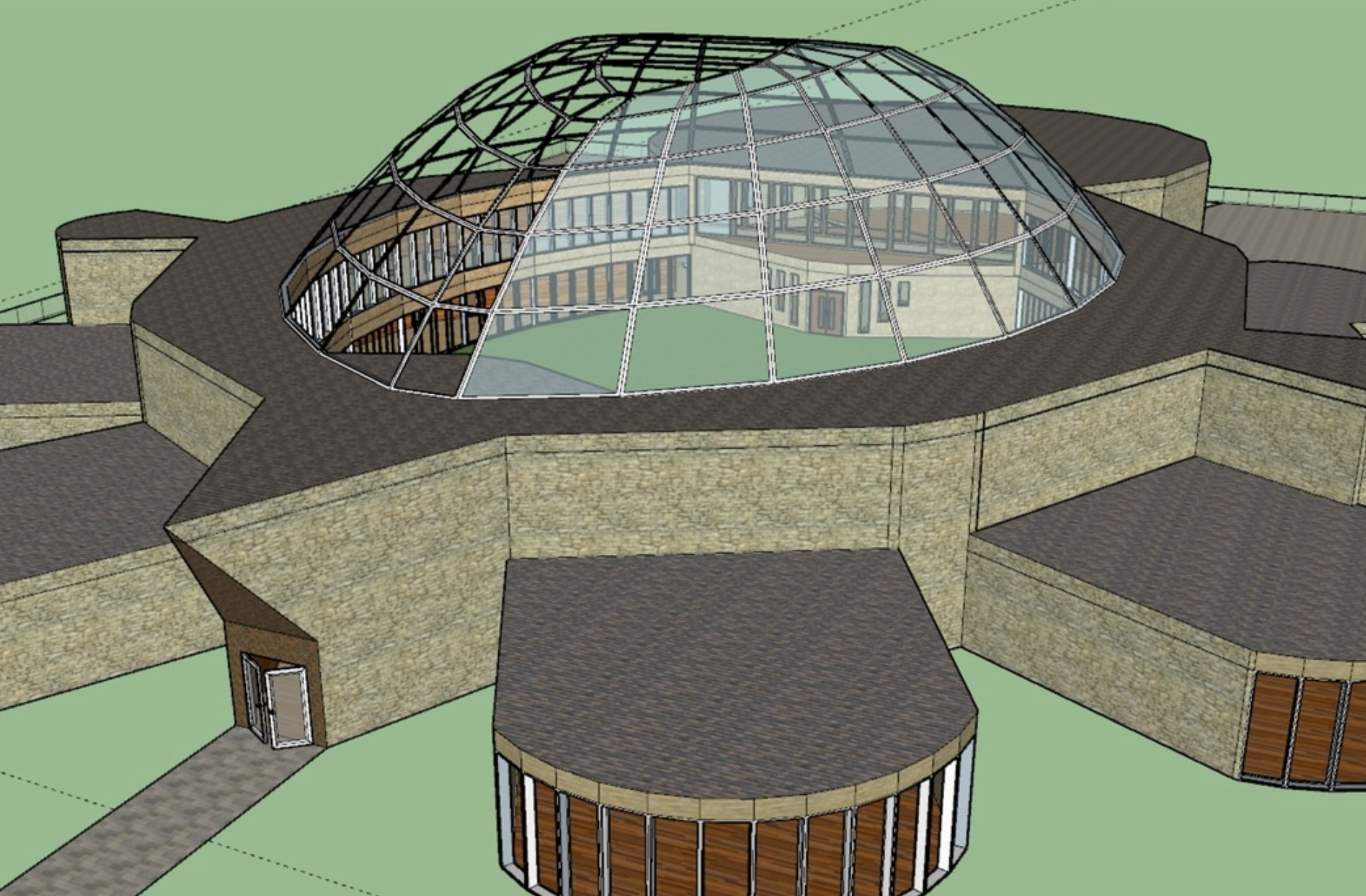 Je brengt met 4 medestudenten (dus totaal max. 5 studenten) jouw eigen school aan de hand van een website (virtueel) tot leven. In de web-omgeving komt de school in al zijn facetten “tot leven”. Je maakt een homepage voor jouw ideale school met alle achterliggende theorie erin verwerkt. Daarnaast ontwerp je een virtueel schoolgebouw. De vormgeving van het gebouw, de denominatie, de aankleding van je lokaal, de samenstelling van de schoolbevolking (ligging in de stad of…) het team, excursies, maatschappelijke positie van de school enz.. In de verbeelding/verantwoording van de ideale school moet jouw positie/ houding te zien/lezen zijn ten opzichte van (de besproken karakteristieken van) de postmoderne/ kosmopolitische samenleving. Je betrekt hierbij verschillende identiteiten (maatschappelijk/ cultureel, pedagogisch, didactisch, levensbeschouwelijk), de vormgeving, jullie inspiratie (2 inspirerende bronnen), en dit alles koppel je aan de maatschappij/ onderwijs 2032. De web-omgeving en jullie schoolgebouw geeft dus een visie weer waarbij een ideaal ontwerp van een basisschool duidelijk wordt. Je laat duidelijk zien welke inspirerende voorbeelden je hebt gevonden en gebruikt. (2- inspirerende voorbeelden verplicht) .Je kunt onder andere gebruik maken van de website: www.jouwidealeschool.weebly.comonder kopje eindontwerpen.Hier zie je wat studenten vorig jaar hebben ontworpen. Deze opdracht was weliswaar anders, maar bevat nog genoeg inspiratie en ideeën. Laat je inspireren.(let wel inspireren is wat anders dan kopiëren)Voor de uitwerking van het ontwerp gebruik je collegedictaten/ handouts en de beschreven literatuur. Het resultaat van deze opdracht bestaat dus uit een ontworpen website met inhoud/verantwoording. Ook de vormgeving van de ideale school, mag “out of the box” zijn, is een onderdeel van de website. Zowel het interieur alsook het exterieur van het gebouw. Voor de vormgeving zijn de programma google Sketchup of SIMs te gebruiken. Tevens zal er een logo op de hoofdpagina te zien zijn, waarbij er een verbinding is tussen de naam en identiteit van de school (breed) en het daaraan gekoppelde logo. Je bent vrij om zelf een keuze te maken uit de verschillende beschikbare programma’s voor het bouwen van een website. Omdat het een groepsopdracht betreft kom je met je medestudenten tot een consensus.Om jouw persoonlijke keuzes, afwijkend van de groep, duidelijk te maken, voegt ieder groepslid een persoonlijke individuele reflectie op de  virtuele school toe. (apart tabblad binnen de webomgeving)Bij de beoordeling wordt gekeken naar jullie website:- Invulling van de subpagina’s:  identiteit, vormgeving, inspiratie, onderwijs 2032,   persoonlijke reflecties.Verder: -   Beelden (filmpjes/foto’s/ screenprints/ plattegrond): minimaal 4        foto’s of video’s. (Denk aan de beeldrechten!!!)-   Inspirerende voorbeelden. Minimaal twee. Inclusief verantwoording en     bronvermelding. (Als apart tabblad)-   Logo van de school gerelateerd aan de naam, en de bijbehorende         verantwoording.Het geheel wordt aangeleverd als link|: 1 digitaal bestand en geplaats in Blackboard.Deze groepsopdracht wordt afgerond met een summatief (beoordelend) groepsgesprek bij de betrokken docenten vanuit LBV, MAA en KO. Elke klas heeft twee docenten vanuit een van deze vakgebieden toegewezen gekregen, die gedurende vakkenlijn 2 begeleidt /toetst. Er volgt wel een individuele beoordeling binnen de groep. Wij gaan uit van groepen van maximaal vijf studenten. Om dit gesprek aan te kunnen vragen moeten het eindproduct van jouw ideale school met een voldaan zijn afgetekend. Voldaan betekent dat de beoordelaars voldoende onderbouwde aanknopingspunten ziet in het aangeleverde eindproduct om het gesprek in te gaan. Het eindproduct is dus voorwaardelijk voor het gesprek.De in te leveren materialen worden via Blackboard bij de docenten ingeleverd voor 26 januari 2019. Bij een voldoende beoordeling (voldaan aan de voorwaarden – zie beoordelingsformulier) zullen deze een voorstel mailen voor een groepsgesprek. De gesprekken zullen plaatsvinden in de toetsweek  aan het eind van kwartiel 2.Tijdens het gesprek nemen de studenten de beoordelende docenten via de website mee naar hun ideale school. In dit assessment hebben de studenten de gelegenheid om de gemaakte keuzes met betrekking tot hun ideale school te verantwoorden/ onderbouwen.Bijvoorbeeld vragen als:Welke inspirerende voorbeelden heb je gevonden? Waarom vind je deze bronnen inspirerend? In hoeverre vinden we elementen terug in jouw ontwerp? Waarom nu juist deze? Welke termen uit de theorie zijn hieraan te koppelen? Hoe verhoudt hoofd-hand en hart zich tot elkaar? Het gesprek vindt dus plaats a.d.h.v. de zelfontworpen homepage in een web-omgeving. BeoordelingsformulierBeoordelingsformulier Assessment “jouw ideale school”Naam student(en):  n.b. aan alle criteria moet voldaan zijn. Eindoordeel:  voldaan/ niet voldaan als voorwaarde voor assessmentBeoordelingsaspectenOnvoldoendeOnvoldoendeVoldoendeVoldoendeAcademische taalvaardigheidDe student voldoet aan de eisen van academische taalvaardigheid van de fase opleidingsbekwaam.De student voldoet aan de eisen van academische taalvaardigheid van de fase opleidingsbekwaam.De student voldoet aan de eisen van academische taalvaardigheid van de fase opleidingsbekwaam.De student voldoet aan de eisen van academische taalvaardigheid van de fase opleidingsbekwaam.BeoordelingsaspectenOnvoldoende VoldoendeGoedUitmuntendSamenhang tussen verschillende (identiteit)aspecten 
(KO – MA – LBV ) Samenhang is niet/nauwelijks aanwezig Samenhang is  expliciet zichtbaar Samenhang is expliciet zichtbaar, en wordt deels verantwoord Samenhang is expliciet zichtbaar en wordt verantwoord Presentatie –betrokkenheid eigen ontwerpStudenten geven opsomming van de diverseaspecten Studenten laten zien achter hun gekozen ontwerp te staan door enthousiasmeStudenten vertellen boeiend, enthousiast; deels feitelijk en deels vanuit conceptStudenten vertellen boeiend, enthousiast en overtuigend vanuit samenhang concept/ontwerpVernieuwende aspecten in schoolconceptGeen duidelijke inzet vernieuwende aspectenVernieuwend schoolconcept is er en is deels expliciet zichtbaarVernieuwendschoolconcept is zichtbaar, maar deels verantwoordVernieuwendschoolconcept is zichtbaar en verantwoordBegrip: identiteitDe student is niet in staat de identiteit van de school in beeld te brengen.De student is bereid en in staat om zijn keuze voor een bepaalde denominatieve richting in het onderwijs op een authentieke, betrokken en communicatieve wijze te verwoorden.De student is bereid en in staat om zijn keuze voor een bepaalde denominatieve richting in het onderwijs op een authentieke, betrokken en communicatieve wijze te verwoorden. Hij kan dit middels de naam en inkleuring van de ideale schoolDe student is bereid en in staat om zijn keuze voor een bepaalde denominatieve richting in het onderwijs op een authentieke, betrokken en communicatieve wijze te verwoorden. Hij kan dit middels de naam en inkleuring van de ideale school en kan hierbij onder meer gebruik te maken van de begrippen: grondslag, actieve pluriformiteit, feitelijke en wenselijke identiteit, smalle en brede identiteit, verschillende identiteiten (pedagogisch, didactisch, maatschappelijk, levensbeschouwelijk), impact van beeld en informatie cultuur en polarisatie versus cohesie.Begrip:vormgevingEr is geen koppeling tussen identiteit en vorm van de school en de websiteEr is een koppeling tussen school en de website, maar geen toelichting middels de begrippenDe koppeling wordt verhelderd met gebruik van enkel begrippen en creatieve invalshoeken zij zichtbaarDe student is in staat om naar aanleiding van de ontworpen website en het ontwerp van het schoolgebouw (google sketchup/ SIMS) een relatie te leggen tussen de identiteit en de vormgeving van de school en de website.Hierbij gebruikt hij termen als eclecticisme/postmoderne architectuur, mediawijsheid en persoonlijke identiteit.  Ook zal het gaan over creatieve invloeden binnen het dromen van een ontwerp van jouw droomschoolBegrip:InspiratieGeen inspirerende bronnen1 inspirerende Bron gebruikt en geexpliciteerd2 inspirerende bronnen gebruikt en geexpliciteerd2 of meer inspirerende bronnen gebruikt, geexpliciteerd en Begrip:Onderwijs 2032Geen verwijzing naar toekomstige onderwijsontwikkelingenDe ideale school wordt verantwoord gelieerd aan toekomstige onderwijsontwikkelingenDe ideale school wordt verantwoord gelieerd aan toekomstige onderwijsontwikkelingen waarbij de 21st century skills expliciet genoemd en zichtbaar gemaakt worden.De ideale school wordt verantwoord gelieerd aan toekomstige onderwijsontwikkelingen waarbij de 21st century skills en andere actuele ontwikkelingen genoemd worden. Tevens wordt geput uit de volgende begrippen: voortschrijdende individualisering en seculariseringgevoel en ervaring als normgevend, kleine verhalen die grote verhalen vervangen, relativisme en exclusivisme naast communicatie, materialisme (consumptie) en een hang naar zingeving en spiritualiteit en globalisering/mondialisering.Hoofd – Hart -  HandenDe student kan geen hoofd hart handen onderscheiden bij alle drie de aandachtsgebieden (kunst/ maatschappij en levensbeschouwing)De student kan hoofd hart handen onderscheiden bij alle drie de aandachtsgebieden (kunst/ maatschappij en levensbeschouwing)De student kan op adequate wijze hoofd hart handen onderscheiden en expliciteren bij een aantal facetten van hun ideale school, bij alle drie de aandachtsgebieden (kunst/ maatschappij en levensbeschouwing)De student kan op adequate wijze hoofd hart handen onderscheiden en expliciteren bij alle facetten van hun ideale school bij alle drie de aandachtsgebieden (kunst/ maatschappij en levensbeschouwing)Rol van de leraarDe rollen van de leerkracht zijn niet benoemdTenminste 3 rollen van de leerkracht worden benoemd en zijn zichtbaar in het ontwerpDe 5 rollen van de leerkracht worden benoemd en zijn zichtbaar in het ontwerp.Er wordt een identiteit toegelichtAlle 5 rollen als leerkracht zijn terug te zien in de ideale school. Hierbij wordt gerefereerd aan de ideale leerkracht uit kwartiel 1.Verschillende identiteiten (pedagogisch, didactisch, maatschappelijk, levensbeschouwelijk) worden aangehaald en toegelichtVerdieping, tips en linksLevensbeschouwingParker, J. Palmer, Leraar met hart en ziel, Over persoonlijke en professionele groei (2005)C. Butler, De kortste introductie (2005)C.H. Lindijer, Menszijn en geloven in een na-moderne cultuur (2005)http://www.joop.nl/opinies/islamisering-secularisering-zul-je-bedoelenFaculteit der Godgeleerdheid-vu brochure DEF scherm.(www.godgeleerdheid.vu.nl/.../Faculteit-der-Godgeleerdheid-vu_brochure_DEF-SCH...)www.blauwvuur.nu/cms/images/blauwvuur/pdf/coop.pdKunst-cultuurP. den Hertog, Kunst op Niveau (derde editie) https://www.lambo.nl/sites/default/files/publications/KoN%20-postmodernisme.pdfT. ter Bogt en B. Hibbel (red), Wilde jaren, een eeuw jeugdcultuur (2000) Van Heusden, Rass, Tans,  Cultuur2 Basis voor cultuuronderwijs. Assen: Van Gorcum (2016) http://www.vernieuwenderwijs.nl/op-naar-postmodern-onderwijs/MaatschappijC. Butler, De kortste introductie (2005)G. Eekhout, De strijd tussen modernisme en postmodernisme (2005)http://www.volkskrant.nl/media/-postmodernisme-is-veranderd-in-populisme~a4404523/Websites: geraadpleegd op 14/10/2019: postmodernisme, de vrije encyclopediehttp://www.kunstbus.nl/cultuur/postmodernisme.htm l: postmodernismehttps://nl.wikipedia.org/wiki/Postmodernisme_(architectuur)http://archislecht-steengoed.weebly.com/op-de-tijdlijn3.htmlhttp://denieuwedraai.nl/hoe-bouwen-we-betere-scholen/